Základní škola a mateřská škola rychnov nad Kněžnou, roveň 60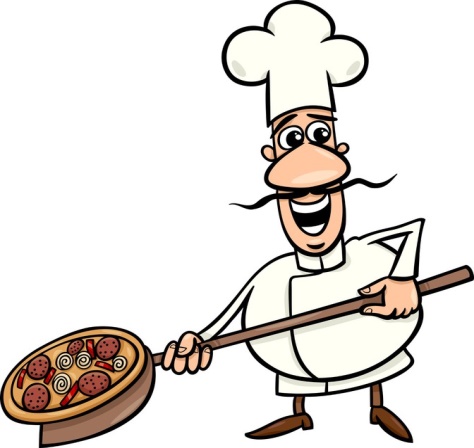 Jídelní  lístek          14.11. – 18.11.2022Jídlo obsahuje alergeny. Jejich čísla  jsou uvedena za názvem jídelníčku.Seznam alergenů: 1 - obiloviny obsahující lepek (a- pšenice, b-žito, c-ječmen, d-oves)               6 - sója                               3 - vejce                                                                                                             7 - mléko                              4 - ryby                                                                                                              8 - skořápkové plody                               5 - podzemnice olejná (arašídy)                                                                        9 - celerStrava je určena k okamžité spotřebě!Změna jídelníčku vyhrazena!/alergeny/Pondělí:houska, kapiová pomazánka, okurka, bílá káva1a,7polévka z míchaných luštěnin1a,9treska zapečená se smetanou a sýrem, bramborová kaše, čaj4,7,9chléb, pomazánka tvarohová s rajčaty, ředkev, mléko1a,7Úterý:toustový chléb, mrkvová pomazánka, paprika, vanilkové mléko1a,7polévka z vaječné jíšky1a,3,9přírodní kuřecí plátek, kuskus, míchaný salát, džus1a,9chléb, luštěninová pomazánka, okurka, čaj1a,7Středa:loupák, jablko, mléko1a,7polévka zelňačka1a,3,7,9holandský řízek, brambory, džus, jablko1a,3,7,9slunečnicový chléb, lučina, zeleninový talíř, granko1a,b,c,d,7Čtvrtek:Státní svátekPátek:cereální lupínky s mlékem, hroznové víno, čaj1a,7drůbeží vývar se zeleninou9hrachová kaše, dušená šunka, zelný salát s koprem, čaj1a,7,9obložený chléb, mléko1a,7